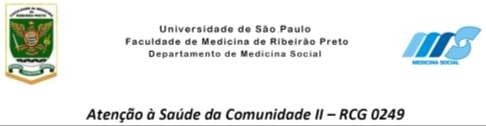 ATIVIDADE – RCG 0249/2022A colaboração interprofissional como fundamento para o trabalho em equipeESPELHO DE RESPOSTASOrientações para a atividade:1.	Leitura do texto- O papel do Estudante de Medicina como membro da Equipe Interprofissional de uma Estratégia de Saúde da Família (ESF) - disponível no link: https://redehumanizasus.net/o-papel-do-estudante-de-medicina-como-membro-da-equipe-interprofissional-de-uma-esf/2.	Identificar aspectos fortes e/ou frágeis da colaboração para o trabalho em equipe no relato.Aspectos fortes:Noção de integração entre os profissionais para atuação centrada no paciente (“Todos os profissionais ali presentes estavam fazendo o possível para orientar as pessoas..”. Expressões que denotam práticas de trabalho em equipe, enfatizando a relevância de todos os profissionais para colaboração. Iniciativas relacionadas às competências comuns entre os profissionais de saúde, que é o acolhimento, feito por profissionais de diferentes categorias, e que se reverbera na interação e maior comunicação entre os profissionais, o que pode desencadear processos de parceria e interdependência entre eles. “...acolhimento dos profissionais presentes (agentes de saúde, técnico de enfermagem, enfermeira e médica) aos usuários do SUS presentes no local”.Utilização de dispositivos que favorece o trabalho em equipe e a colaboração, como o mapa inteligente. “... organização dos trabalhos da equipe, no território ligado à ESF, ocorre com ajuda do tal mapa inteligente. Esse mapa representa o raio de todos os bairros e casas que estão aos cuidados da ESF”.Expressa a noção de que o profissional médico conforma parte da equipe de saúde, o que exige integração com outros membros, sinalizando para a desconstrução do modelo médico centrado. “Médica que faz parte da Equipe da unidade, me disse que está lá há aproximadamente 21 anos. Contou para os estudantes diversas experiências relacionadas ao seu trabalho como Médica de Família e como se dá o dia-dia de um Profissional na ESF, dizendo, ainda, que ali ela fez/faz parte da família de todo mundo da comunidade local.”Aspectos frágeis:Estutura física da unidade de saúde inviabiliza o desenvolvimento da colaboração para o trabalho em equipe, por estar organizada em espaços separados que não favorece a integração entre os profissionais – “O espaço físico da ESF foi bem distribuído, sendo composto por uma área de triagem, farmácia, consultório da enfermeira, consultório médico, consultório odontológico, sala de vacinação, sala infantil, sala de curativo, sala de reuniões com um mapa inteligente na parede, sala de limpeza de equipamentos, salão de palestras e sala de fisioterapia.”3.	Quais dimensões da colaboração interprofissional podem  ser identificadas no relato. (Justificar)a) Interdependência entre os profissionais de diferentes áreas para o cuidado integral ao usuário (no processo de acolhimento, nos procedimentos de consultas, vacinação, além da aferição de pressão e medição da glicemia capilar para o controle do diabetes, dispensão de medicações de uso crônico, exames para prevenção de câncer ginecológico e puericultura).b) Parceria com a participação ativa de todos os profissionais no acolhimento e em orientações sobre a COVID-19. c) Expressões de uniformidade de poder entre os membros da equipe, quando atuam em conjunto em determinada ocasião (acolhimento) .4.	Apresentar elementos que possam fortalecer a colaboração  interprofissional para o trabalho em equipe.a) Aprimorar o processo de comunicação entre os profissionais de diferentes áreas para além de iniciativas como o acolhimento (que é uma atribuição comum a todos os profissionais, porém não é feito conjuntamente).b) Valorizar dispositivos potentes para a prática da colaboração: vacinação, orientação à comunidade, atendimentos compartilhados da médica com outros profissionais).c) Investir em medidas de estruturação do espaço físico de unidades de saúde que possibilitem o trabalho em equipe colaborativo e a integração entre os profissionais.d) Organização do processo de trabalho com estabelecimento de medidas como reuniões de equipe com a participação de todos o profissionais.e) Incentivo às práticas de educação permanente e educação continuada com abordagem sobre o trabalho em equipe e colaboração interprofissional.Redigir o texto para as respostas (máximo de uma página, fonte Times New  Roman ou Arial, espaçamento 1,5, tamanho 12) abordando  os tópicos descritos acima.5.	Utilizar como referências para a atividade: a apresentação utilizada na aula e os textos de apoio disponibilizados.6.	Prazo para envio da atividade: 30 de março (quarta-feira) 23 horas e 59 minutos.